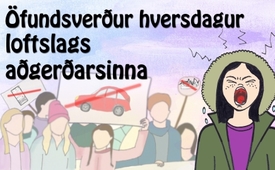 Öfundsverður hversdagur loftslags aðgerðasinna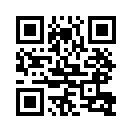 Undir fyrirsögninni „Ég hef tileinkað mér umhverfisvænu hugmyndir unglingsdóttur minnar“ birti Svissneska dagblaðið „Schweizerzeit“ þann 25. okt. 2019 eftirfarandi grein föður: „Kærar þakkir, elsku Greta!.  Dóttir okkur er einmitt að koma heim frá „Fridays for Future“ skólaskrópinu...Undir fyrirsögninni „Ég hef tileinkað mér umhverfisvænu hugmyndir unglingsdóttur minnar“ birti Svissneska dagblaðið „Schweizerzeit“ þann 25. okt. 2019 eftirfarandi grein föður: „Kærar þakkir, elsku Greta! Hurðaskellir, skrækir og öskur.  Dóttir okkur er einmitt að koma heim frá „Fridays for Future“ skólaskrópinu. - Hún er alveg hundfúl vegna þess að við sóttum hana ekki (umhverfisins vegna) og hún þurfti að eyða þrem tímum í strætó og lest.  Á meðan hún maulaði þurru, en þó vegan sojakökuna sína (bar fyrir hana eina, við fengum okkur ostaköku) þá komum við henni skemmtilega á óvart. Á morgun má hún taka strætó í skólann.  Það er að vísu ekki svo hentugt því hér fer hann bara á klukkutíma fresti og þá er hún annaðhvort klukkutíma of snemma eða of sein í skólann.  Hana langar ekki að fara á hjóli því það eru svo mörg fjöll.  Og þar að auki að koma vetur.  Ekki nema að hún fái rafmagnshjól í jólagjöf.   Sem ég svaraði svo föðurlega: „Jól? -það er svo ótrúlega ó-umhverfisvænt; öll þessi litríku ljós og öll CO2 mengunin af kertunum!“ – og hún bregst við með gelgjuuppreisn sem minnir mig  furðu mikið á mótþróaskeiðið í kringum 3 ára aldurinn.  Og hvað rafmagnshjólið varðar:  Hefur hún dóttir okkar ekki séð hve gerónýtt umhverfið er þar sem jarðvegurinn unninn til þess að búa til hleðslutækið er?  Núna situr hún uppi í herberginu sínu við átta gráður.  Vegna umhverfismeðvitundar okkar slökktum við á hitanum.  Að minnsta kosti getur hún hitað á sér fingurna meðan hún tippar öskureið pósta til vina sinna á Æ-Fóninn sinn um „ömurlegu foreldrana sína“.  Við tilkynntum henni að við myndum losa hana við Æ-Fóninn kl. 19:00.   Það er jú óábyrgt að eyða svona miklu rafmagni, bara til þess að eiga í misgáfulegu spjalli og í öðru lagi ...sjáðu bara lithium-námuvinnslu og afleiðingar þess á umhverfið.  Mótmælum hennar við þessu eignarnámi mætum við með róandi rödd: annað hvort sendum við símann beint til sveltandi barna í Afríku eða við seljum hann og notum ágóðann til að bjarga regnskógum í Suður-Ameríku.  En á mánudaginn verður þetta virkilega spennandi:  Þá skiptum við á öllum tískufötunum hennar og gefum henni í staðinn föt úr hör, ull og hampi.  Nike skórnir eru með plastsólum og við munum gefa henni hollenska tréklossa í staðinn.  
Haldi hún skrækjunum áfram þá hefur hún tvo möguleika: Í fyrsta lagi að átta sig á hverskyns heilalausum umhverfis-ævintýrum hún hefur fallið fyrir og í öðru lagi að hún átti sig á hverskyns  heilalausum umhverfis-ævintýrum hún hefur fallið fyrir.  Takk Greta!  Þú hefur gefið okkur meiri innblástur í barnauppeldið en nokkur annar.  Við mamma hennar vorum rétt í þessu að kalla til hennar: „Við erum á leiðinni á McDonalds, kemurðu með?“ Við vonum að þessi móðursjúku öskur séu hætt þegar við komum til baka.eftir Eftir Db.Heimildir:Heimild: Schweizerzeit, Ausgabe Nr. 20, 25. október 2019 «Ich habe den Öko-Gedanken meiner pubertierenden Tochter übernommen», bls 16Þetta gæti þér líka þótt áhugavert:---Kla.TV – Hinar fréttirnar ... frjálsar – óháðar – óritskoðaðar ...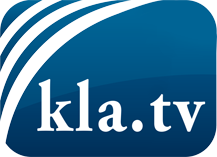 það sem fjölmiðlar ættu ekki að þegja um ...fáheyrt frá fólkinu, für das Volk ...reglulegar fréttir á www.kla.tv/isÞað borgar sig að fylgjast með!Ókeypis áskrift með mánaðarlegu fréttabréfi á netfangið
þitt færðu hér: www.kla.tv/abo-isÁbending öryggisins vegna:Mótraddir eru því miður æ oftar þaggaðar niður eða þær ritskoðaðar. Svo lengi sem flytjum ekki fréttir samkvæmt áhuga og hugmyndafræði kerfispressan getum við sífellt reikna með því að leitað sé eftir tilliástæðum til þess að loka fyrir eða valda Kla.TV skaða.Tengist því í dag óháð internetinu! Smellið hér: www.kla.tv/vernetzung&lang=isLicence:    Creative Commons leyfi sé höfundar getið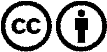 Við útbreiðslu og deilingu skal höfundar getið! Efnið má þó ekki kynna tekið úr því samhengi sem það er í.
Stofnunum reknum af opinberu fé (RÚV, GEZ, ...) er notkun óheimil án leyfis. Brot á þessum skilmálum er hægt að kæra.